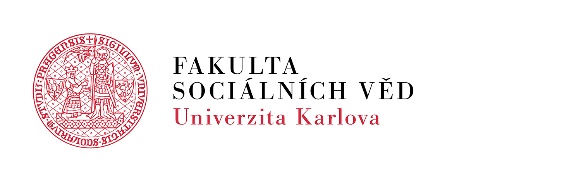 ŽÁDOST O VÝKON PRÁCE Z DOMOVA / HOME OFFICE REQUEST FOR PERFORMANCE OF WORK FROM HOME OFFICEFirst name/surname:      Workplace:      			Job position:      For the period (up to 1 year): from               to      Scope of the work from home Regularly                                                      (specific days of the week, up to 2 days) Irregularly – always upon prior written agreement with the supervisor One-off                (a specific day, up to 4 hours)Availability on the phone: from                     to      Telephone number – a mobile telephone number                    Place of the performance of the work from home /address/:      Substantiation of the request:Zaměstnanec svým podpisem stvrzuje, že se seznámil s Opatřením děkanky č. 4/2018 Práce z domova, zdravotní volno a bude pravidla stanovená tímto vnitřním předpisem zaměstnavatele dodržovat. By signing this document, the employee confirms that s/he has acquaintes himself/herself with the Dean’s Measure no.4/2018 Working from home, sick days and will comply with the rules set out in this internal regulation of the employer.Employee’s signature: …………………………..Date:           Statement by the supervisor:Name (in capital letters)      Signature ………………………………..Date:      Bezpečnost a ochrana zdraví při práciOccupational Safety and Health (OSH)Zaměstnanec je povinen při výkonu práce z domova či práce na dálku dodržovat všechny předpisy, které se týkají zdraví a bezpečnosti práce. The employee must comply with all regulations relating to health and safety at work when working from home or remotelyZaměstnanec je povinen poskytnout patřičnou součinnost pověřenému zástupci zaměstnavatele v otázce prevence rizik domácího pracoviště.The employee must provide appropriate assistance to the employer's designated representative in the prevention of home office hazards.Zaměstnanec si vytváří vlastní od obytné části svého domova oddělené pracovní prostředí, kde s maximální péčí odstraňuje možná pracovní a zdravotní rizika. Zaměstnanec je povinen řádně instalovat elektrická zařízení a uvést je do provozu v souladu s návodem na používání nebo obvyklými postupy. Elektrická zařízení budou připojována do sítě odpovídající normovým hodnotám, kabely, kluzké plochy a překážky či ostré předměty budou ze země odstraněny.  Zaměstnanec nebude používat vadné připojovací kabely a rozdvojky.The employee creates his/her own working environment, separate from the living area of his/her home, where with the utmost care potential occupational and health hazards are eliminated. The employee will properly install electrical equipment and put it into operation in accordance with the instructions for use or normal procedures. Electrical equipment will be connected to the mains and comply with standard values, cables, slippery surfaces and obstacles or sharp objects will be removed from the ground.  The employee will not use defective connecting cables and adapters.IT zařízení a jeho umístění na domácím pracovišti zaměstnanců musí odpovídat požadavkům kladeným na BOZP, zejména pokud jde o požadavky na zobrazovací jednotku.The IT equipment and its location in the employee’s home workplace must comply with OSH requirements, in particular as regards the requirements for the display unit.Zaměstnanec vybaví své pracoviště lékárničkou první pomoci. Výdaje za pořízení a řádné vybavení lékárničky první pomoci hradí zaměstnanec. Zaměstnanec zná číslo tísňové linky 155 pro zavolání rychlé záchranné služby lékařské pomoci.The employee will equip his/her workplace with a first aid kit. The cost of acquiring and properly equipping the first-aid kit is covered by the staff member. The staff member knows the emergency number 155 for calling the emergency medical service.Pracovní úraz bude posuzován podle příslušných ustanovení zákoníku práce. V případě pracovního úrazu se zaměstnanec zavazuje spolupracovat s osobou určenou zaměstnavatelem na vyšetření úrazu. Zaměstnanec je povinen umožnit provedení kontroly bezodkladně po vzniku pracovního úrazu za účelem prošetření okolností úrazu. The work injury will be assessed in accordance with the respective provisions of the Labour Code. In the event of an accident at work, the employee undertakes to cooperate with the person designated by the employer to investigate the accident. The employee will allow an inspection to be carried out immediately after the occurrence of the accident in order to investigate the circumstances of the accident.Zaměstnanec umožní zaměstnavateli za účelem kontroly BOZP vstoupit na pracoviště, z něhož vykonává práci z domova nebo práci na dálku, a to na základě předchozího písemného oznámení zaměstnavatele o provedení kontroly, termínu kontroly a identifikaci pověřené osoby k provedení kontroly. Oznámení postačí poslat formou e-mailového sdělení. Pověřená osoba je povinna počínat si tak, aby šetřila soukromí zaměstnance a kontrola proběhla efektivně a bez zbytečných průtahů. The employee will allow the employer to enter the workplace from which s/he performs the work from home or remotely for the purpose of an OSH inspection, subject to prior written notification by the employer of the inspection, the date of the inspection and the identification of the person authorised to carry out the inspection. It is sufficient to send the notification by e-mail. The person in charge must act in a way that respects the employee's privacy and the check is carried out efficiently and without undue delay.Odmítnutí souhlasu či znemožnění vstupu zaměstnavatele, resp. pověřené osoby, ke kontrole BOZP na pracoviště zaměstnance, je důvodem odstoupení zaměstnavatele od Dohody o změně pracovní smlouvy.Refusal of consent or preventing the employer, or an authorised person, from entering the employee's workplace to inspect OSH will form the grounds for the employer's withdrawal from the Agreement on the amendment of employment contract. Do tří dnů od provedené kontroly vyhotoví pověřená osoba záznam, v něž uvede zejména jméno zaměstnance, datum, místo kontroly a výsledky kontroly BOZP. V případě zjištěných nedostatků na pracovišti týkajících se BOZP uloží zaměstnavatel písemně zaměstnanci provést nápravu v termínu a rozsahu dle povahy zjištěných nedostatků kontrolovaného pracoviště. Pokud nebudou nedostatky odstraněny, bude to důvodem pro odstoupení zaměstnavatele od Dohody o změně pracovní smlouvy. Within three days of the inspection, the authorised person will draw up a record in which s/he will indicate in particular the name of the employee, the date, the location of the inspection and the results of the OSH inspection. In the event of identified deficiencies in the workplace relating to OSH, the employer will instruct the employee in writing to carry out remedial action within a deadline and to the extent according to the nature of the identified deficiencies of the inspected workplace. Failure to rectify the deficiencies will form the grounds for the employer to withdraw from the Agreement on the amendment of employment contract. Zaměstnanec má právo požádat písemně zaměstnavatele o provedení inspekční návštěvy na svém pracovišti za účelem prevence BOZP.The employee has the right to request in writing that the employer carry out an inspection visit to his/her workplace for the purpose of OSH prevention.Podpis zaměstnance / Employee’s signature: ………………………….Datum / Date:      